Техническое задание N4/2020 от 27 ноября 2020 годаОписание объекта закупки: Разработка интернет магазина и 2х мобильных приложений на операционных системах IOS и AndroidOS, приложения и интернет магазин должны иметь следующий функционал:К предложению на оказание услуг в соответствии с техническим заданием должны быть приложены: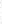 - фирменное наименование (наименование), сведения об организационно-правовой форме, о месте нахождения, почтовый адрес (для юридического лица), (фамилия, имя, отчество, паспортные данные, сведения о месте жительства (для физического лица, в т.ч. осуществляющего предпринимательскую деятельность без образования юридического лица), номер контактного телефона (карточка предприятия); - предложение на поставку товаров (выполнение работ/оказание услуг), предусмотренных техническим заданием.  Директор АНО «ЦПП РА»                                                                               А.Ю. ЧичФОРМАПредложение об оказании услуг по техническому заданию N 4/2020 от 27 ноября 2020 г.№НаименованиеХарактеристики1Общие требования к интернет магазину и мобильным приложения на операционных систем IOS и AndroidOSКонцепция и основная идея;Задачи, решаемые при помощи приложения; Этапы работ по созданию системы;Порядок оформления и предъявления заказчику результатов работ по разработке мобильного приложения; Публикация приложения; Требования к проекту и программному обеспечению; Общие требования к дизайну экранов пользователя; Структура и описание административного интерфейса; Главная страница; Управление каталогом; Управление товарами; Управление скидками;Управление заказами;Управление клиентами /пользователями; Управление стандартными полями профиля пользователя; Общая конфигурация приложения; Группы пользователей̆; Администратор; Менеджер; Контент менеджер; Клиент; Меню клиента; Карта проекта / мобильного приложения - экраны пользователя; Главный̆ экран; Экран авторизации; Экран регистрации пользователя; Кабинет пользователя; Профиль пользователя; Заказы пользователя; Каталог; Основной̆ экран каталога; Экран категории каталога/экран подкатегории каталога; Экран товаров; Подробная информация о товаре; Корзина;Оформление заказа; Первый̆ шаг оформления заказа; Второй̆ шаг оформления заказа; Контент и наполнение сайта; Метрика. Концепция и основная идея. Создание данного мобильного приложения и интернет магазина необходимо как дополнение к существующим заказам в компании Кофе Фреш, для владельцев мобильных на базе основных операционных систем IOS и Android. Задачи, решаемые при помощи приложения.Основная цель — упростить заказ для пользователей̆ сайта владеющих мобильными устройствами на базе операционных систем IOS и AndroidOS. Этапы работ по созданию системы. Работа по созданию данного приложения разделяется на следующие этапы: Этап оценки стоимости и срока разработки;Этап разработки мокапов экранов пользователя и администратора Этап разработки дизайна;Этап разработки интерфейса администратора;Этап разработки интерфейса пользователя;Этап верстки интерфейсов пользователя и администратора;Тестирование юзабилити и безопасности проекта;Публикация проекта. Порядок оформления и предъявления заказчику результатов работ по разработке мобильного приложения. Исполнитель ведет разработку проекта на собственных серверах. После окончания разработки и завершения всех этапов тестирования проекта заказчик принимает решение о выборе хостинг пространства для размещения собственного проекта и предъявляет исполнителю информацию для публикации проекта. Публикация приложения.Публикацией̆ проекта занимается исполнитель, при этом публикацию проекта исполнитель осуществляет от имени заказчика. Требования к проекту и программному обеспечению. Язык интерфейса приложения: русский̆. Разработанное программное обеспечение (далее ПО) должно быть: - совместимо с устройствами на базе ОС Android 4.0 (и старше),
- совместимо с устройствами на базе IOS от 6.1.6 (и старше) Серверная часть должна быть написана на языке программирования PHP либо с использованием согласованного framework на базе PHP Реализация серверной части должна поддерживать работу на базе серверов Linux с поддержкой̆ MySQL (окончательные требования к серверу просчитывает разработчик на этапе оценки стоимости и срока разработки проекта) Общие требования к дизайну экранов пользователя. По восприятию дизайн приложения должен быть не хуже, чем дизайн мобильного приложения сайта [ pizza] Все макеты должны быть выполнены в в одном из 2-х форматов — PSD (Photoshop Document) или TIFF (Tagged Image File Format). Промежуточные версии макетов допускается предоставлять в любом формате, доступном к просмотру в системе windows или macOS без установки дополнительного программного обеспечения.Каждый элемент дизайна должен быть представлен в отдельном слое. Предпочтительно при разработке получить шаблон «резиновый̆» — в шапке и подвале страницы не менее 20-50 пикселей с правой стороны должны быть отрисованы так, чтобы их без проблем можно было дублировать. Возможна разработка шаблона под определенные разрешения по согласованию с заказчиком. Фон экрана должен быть однородным и повторяющимся. В том случае, если требуется использовать текстурирование — текстура точно так же должна быть однородной̆ и легко дублируемой̆. Мелкие элементы дизайна (иконки, стрелки, буллеты и т.д.) в случае их многократного повторения в макете (например, маркированный̆ список, меню и прочее) должны быть представлены в отдельных файлах. В самом макете все повторения могут размещаться в одном слое. Внешний̆ вид каждого из экранов пользователя должен быть разработан под оба положения экрана мобильных устройств (вертикальное и горизонтальное) Структура и описание административного интерфейса. Главная страница админ интерфейса — содержит ссылки для перехода к другим разделам интерфейса администратора, блок последних зарегистрированных пользователей̆, блок последних заказов, блок последних добавленных товаров, блок последних сообщений. Общее количество пользователей̆ в системе и другую полезную информацию согласованную с заказчиком. Управление каталогом
управление категориями — добавление/изменение существующих категорий товаров, включающих следующие параметры: название категории, порядком вывода категорий каталога, изображение категории товара, родительская категория каталога (при необходимости).Управление товарами.
Данный̆ интерфейс должен включать управление следующими элементами: управление отображением дополнительных меток/иконок товаров с возможностью добавления новых меток с загрузкой̆ изображения для каждой из них (например: скидка Х%, детское блюдо, акция и т.д.);Управление товарами — добавление, изменение существующих товаров на сайте, включающее управление следующими параметрами: Категория;Название;Изображение; Описание;Ингредиенты;Стоимость;Код. Управление скидками.
Администратор должен иметь возможность добавлять, удалять, редактировать скидки пользователей̆ с возможностью привязки скидки к: роли пользователя;истории заказов пользователя; объему заказа пользователя; определенному товару; группе товаров; сумме заказа. Скидка может быть начислена при условии соблюдения нескольких из перечисленных выше условий. Каждая скидка должна иметь срок действия по истечении которого она будет отключена и дополнительную возможность установки скидки без ограничения по сроку. Управление заказами.
Просмотр заказов — просмотр и изменение статуса заказа, оплаты, места доставки и продуктов имеющихся заказов, полученных через интерфейс мобильного приложения.
Создание заказов — добавление в систему заказов, полученных в телефонном режиме
Поиск заказа — поиск заказа по пользователю, дате, номеру заказа, сумме и другим параметрам Управление клиентами /пользователями
Должно включать следующие элементы:Поиск клиента по одному или нескольким из следующих параметров: e-mail, телефон, номер заказа, статусу, ФИО и другим параметрам профиля;Управление статусом пользователя для блокировки спамеров и пользователей нарушающих условия использования приложения. Возможные статусы:- Заблокировано;
- Активен.Управление ролью пользователя для назначения администраторов или присвоения клиенту статуса V.I.P. :- контент менеджер;
- менеджер;
- администратор;
- авторизованныӗ пользователь – клиент V.I.P. Управление стандартными полями профиля пользователя: Имя пользователя * - Предпочитаемый логин (можно использовать псевдоним на русском языке). Логин не может начинаться и заканчиваться пробелом.;Текущий пароль - текущий пароль пользователя для смены Email- адреса или Пароля для входа в систему;Email-адрес * - На указанный адрес будут отправляться письма с сайта. Почтовый адрес не будет доступен другим пользователям и используется для восстановления пароля, определённых пользователем оповещений и связи; ЯЗЫКОВЫЕ НАСТРОЙКИ - Язык по умолчанию этой учетной записи для e-mail и внешнего вида приложения.
Язык может быть установлен один из следующих:
     - Русский;       - Украинский (Українська);      - Английский (English); Телефон * Общая конфигурация приложения включает в себя : Изменение основных настроек магазина;Заказы - Настройка отображения и процесса заказа; Каталог - Настройка страниц каталога товаров; Корзина — Конфигурация страницы корзины и настройки вывода дополнительных элементов; Методы оплаты - Выбор и настройка доступных способов оплаты; Оформление — Конфигурация оформления заказа и условий окончания;Ссылки корзины — Конфигурация и создание дополнительных ссылок для добавленияспецпредложений или информационных блоков в процессе оформления; Товары - Изменение настроек товара, включающее управление существующими метками товаров. Группы пользователей̆. В рамках проекта предусмотрены следующие группы пользователей:        - Администратор — администратор может добавлять/удалять/изменять существующих пользователей. Назначать или изменять роли пользователей. Администратор должен иметь возможность создавать новые роли пользователей для дальнейшего назначения персональных или групповых скидок.        -   Менеджер — группа пользователей, обладающая следующими возможностями: Менять реквизиты страницы контакты; Изменять существующие сообщения системы, добавлять новые; Управлять push уведомлениями пользователям системы: изменять имеющиеся и добавлять новые;Добавлять новые скидки и управлять имеющимися скидками по каждому из товаров в отдельности, по группам товаров, по группам пользователей; Управлять активными способами оплаты, добавлять или изменять имеющиеся способы оплаты.      -    Контент менеджер — это группа пользователей имеющих доступ к размещению и редактированию информации размещенной в приложении. В частности: размещать, удалять, редактировать категории товаров в каталоге; размещать, удалять и редактировать информацию о товарах доступных к заказу.      -  Клиент — пользователь: постоянный клиент / новый клиент / гость. Данная группа пользователей представляет основную массу пользователей проекта. Возможности и интерфейсы данной группы пользователей описаны в рамках данного технического задания в п. __ Меню клиента. Меню пользователя должно вызываться с помощью визуального активного элемента. Это может быть иконка меню либо направление, в котором надо потянуть экран для получения доступа к меню. Меню пользователя должно содержать ссылки для перехода на следующие пункты: Главная;Регистрация;Вход (все пункты ниже доступны только для авторизованных пользователей);
-Кабинет:
--Профиль;
--Ваши заказы;Каталог (все пункты ниже должны быть доступны только при переходе пользователя в раздел каталога либо один из подразделов);Категория;Корзина;Обратный звонок;Подписка;Контакты. Карта проекта / мобильного приложения - экраны пользователяГлавный экран
На данном экране пользователям будет предоставлен выбор основных возможностей:
1.   Пройти авторизацию (ВОЙТИ); 2.   Пройти регистрацию для более удобного заказа (РЕГИСТРАЦИЯ);3.   Сделать заказ из каталога (КАТАЛОГ);
4.   Узнать стоимость доставки (ДОСТАВКА);
5.   Подписаться на рассылку (email/sms);6.   Заказать обратный звонок (ПЕРЕЗВОНИТЕ МНЕ).
На данном экране, помимо перечисленных выше ссылок должен быть предусмотрен ротатор банеров с возможностью перехода к подробной информации по каждому из слайдов. Это могут быть страницы новости, страница акции, страница конкретного товара, страница категории либо просто статическая страница, созданная менеджером. Экран авторизации.
Данный экран приложения содержит следующие элементы: Поле ввода логина пользователя, указанного при регистрации; Поле ввода пароля пользователя, указанного при регистрации;Ссылка для восстановления пароля на email указанный при регистрации;Ссылка на экран регистрации пользователя. Экран регистрации пользователя
Данный экран представляет собой форму по заполнении которой пользователь получит email подтверждение прохождения процедуры регистрации в приложении. Так же после прохождения данной процедуры пользователь получит возможность войти в систему. После заполнения пользователем формы регистрации приложение должно автоматически переадресовывать пользователя на страницу авторизации.
Экран регистрации должен содержать следующие поля для заполнения: ФИО пользователя — Фамилия, Имя и Отчество пользователя, региструющегося на сайте; Логин пользователя — никнейм пользователя, под которым он сможет проходить процедуру авторизации в приложении. Не может начинаться с пробела;Пароль пользователя — обязательно использование цифр и букв, минимальное количество символов — 6;email пользователя — поле, содержащее контактный адрес электронной почты пользователя для прохождения процедуры восстановления пароля, получения уведомлений от системы и администраторов;телефон пользователя — поле номера телефона пользователя, для получения sms уведомлений и сообщений от системы и администраторов; адрес наиболее вероятной доставки пользователя. Кабинет пользователя.
Главная страница пользовательского кабинета, содержащая ссылки на следующие элементы системы:
профиль пользователя — для редактирования информации указанной при регистрации, привязки карты оплаты, просмотра и редактирования заказов сделанных ранее, создания новых заказов и др. На данном экране должны быть указаны текущая роль пользователя, ссылка на информацию о действующих скидках пользователя, ссылка на условия для получения дополнительных скидок пользователем. Профиль пользователя.
Данный экран представляет собой заполненную форму регистрации с возможностью редактирования любого из полей. Заказы пользователя.
На данном экране пользователю будет предоставлен список сделанных ранее заказов с возможностью перехода к подробному просмотру любого из заказов. К каждому из открытых заказов пользователь должен иметь возможность оставить комментарий, мгновенно перенаправленный на email администратора, после отправки.Каталог.
Основной экран каталога.
Данный экран представляет собой перечень категорий и количество товаров в каждой из них. Каждой из категорий должно быть присвоено изображение, подчеркивающее ее содержимое. После полного перечня категорий должен выводиться полный перечень продуктов каждой из категорий. Максимальное количество категорий и материалов – не ограниченно. При просмотре списка категорий и товаров в процессе прокрутки элементы подгружаются «на лету» посредством дополнительных обращений к базе данных. Экран категории каталога/экран подкатегории каталога
В верхней части экрана каталога и каждой из вложенных категорий а так же товаров должно содержать навигационную цепочку перехода от верхнего элемента — основного раздела каталога.
После навигационной цепочки, в верхней части данного экрана должен быть выведен список дополнительных категорий, входящих в данный раздел каталога. (ПРИМЕР: НАПИТКИ: Пиво, Вино, Соки)
Напротив дополнительных категорий должен быть активный элемент, позволяющий отключить из вывода каждую из дополнительных категорий. (ПРИМЕР: пользователь может убрать пиво из категории напитков и выбирать из категорий Вино и Соки)
После дополнительных категорий должен быть представлен перечень доступных фильтров товаров включающий в себя выпадающий список ингридиентов с возможностью отбора продуктов с содержанием либо наоборот, без содержания каждого из ингридиентов. В случае, если результатам поиска нет соответствий среди товаров активной категории, пользователю должно быть выведено уведомление и рекомендации по изменению фильтрации. Экран товаров.
Данный экран представляет собо часть экрана каталога, категории, подкатегории. В верхней части данного экрана должен быть представлен набор активный элемент для вывода перечня возможных сортировок товара, с изменением вывода при клике на одну из них.Доступные сортировки: Новинки; По цене (убыв);По цене (возр); Акции;По алфавиту (убыв); По алфавиту (возр); По категории(данный способ сортировки должен быть доступен только при наличии дополнительных категорий в активном разделе каталога)
После кнопки вызова сортировок должен быть представлен элемент выбора отображения товаров. Он должен включать возможность вывода товаров в виде краткого списка, полного списка, сетки, таблицы. Каждый из возможных способов отображения должен иметь несколько из следующих элементов, согласованных с заказчиком. Менеджер проекта должен иметь возможность управлять выводом отдельных элементов на каждом из представлений.
Доступные элементы для вывода должны содержать следующие поля: Название товара; Код товара; Стоимость товара;Поле для ввода количества товара к заказу;Кнопка добавления товара в корзину; Ингридиенты;Категория; Описание; Метки товара; Ссылка на подробный просмотр информации о товаре. Подробная информация о товаре
Данный экран должен содержать все заполненные элементы полей товара из списка выше.
После выбора требуемого товара в каталоге или на отдельном экране пользователь выбирает количество для добавления в корзину и нажимает кнопку добавления в корзину.После этого, если товар имеет какие либо аттрибуты — пользователю предлагается перейти к выбору аттрибутов товара, предложение должно быть в виде всплывающего окна и содержать возможность отменить или перейти к выбору аттрибута. Возможные аттрибуты товара задаются контент менеджером или менеджером и имеют следующие ограничения: количество одного из значений аттрибутов; общее количество аттрибутов
(Например: нельзя положить на пиццу более 5 дополнительных ингридиентов и более 2 дополнительных сыров.).
После выбора дополнительных ингридиентов, или в случае отсутствия возможности выбора ингридиентов для выбранного товара пользователю выдается уведомление о том, что товар добавлен в корзину и предлагается перейти к оформлению или вернуться к выбору товаров. В случае, если пользователь не выбрал ни одно из действий в течение 7 секунд, уведомление автоматически закрывается и пользователь возвращается к странице с которой товар был добавлен в корзину. При этом все настройки и предпочтения пользователя, выставленные в процессе подбора товара должны сохраняться. Аналогично, все настройки фильтров, сортировок, внешнего вида и других параметров отбора должны сохраняться на протяжении всего периода использования приложения. В случае, если пользователь захочет вернуться к настройкам по умолчанию — ему должна быть представлена возможность «сброса/обнуления» настроек в разделе выбора фильтров и сортировок. Корзина.
Иконка для перехода в данный раздел должна быть активна в течение всего периода эксплуатации приложения. При добавлении товара в корзину пользователю выдается уведомление с возможностью перехода к оформлению заказа. В случае, если пользователь вызывает меню корзины нажатием на иконку или активный элемент корзины — ему предоставляется выбор: обнулить корзину, перейти к корзине для редактирования набора товаров, перейти к оформлению текущего заказа корзины.
На странице редактирования набора товаров пользователь должен иметь возможность — увеличить или уменьшить количество каждого из добавленных ранее товаров, пересчитать содержимое корзины, перейти к оформлению заказа. Оформление заказа.
Этапы оформления заказа: Сбор корзины пользователем через каталог или через форму оформления заказа в кабинете пользователя;Подтверждение заказа со страницы корзины; Первый шаг оформления заказа (в случае перехода со страниц добавления товара этот шаг может быть первым); Второй шаг оформления заказа; Сообщение о завершении оформления заказа Пользователь должен иметь возможность вернуться к предыдущему этапу оформления заказа со всех шагов, кроме последнего.Первый шаг оформления заказа:
На данном этапе пользователь должен сделать выбор — регистрироваться в системе или нет, или войти используя имеющиеся логин и пароль. Если выбор сделан в пользу регистрации — ему открывается форма регистрации пользователя, после заполнения которой он переходит ко второму шагу оформления заказа. Если пользователь выбрал оформление заказа без регистрации — ему предоставляется форма заполнения адреса доставки текущего заказа корзины.
Если пользователь выбрал вариант входа в систему с помощью имеющегося логина и пароля — ему открывается форма входа с сохранением текущего заказа пользователя.
В процессе оформления заказа пользователем, после прохождения авторизации, ему будет предоставлена возможность выбрать адрес указанный при регистрации, либо указать дополнительный адрес. В процессе последующих оформлений пользователю будет представлена возможность выбирать из заполненных ранее адресов доставки товара.Второй шаг оформления заказа
В данном этапе оформления пользователь выбирает стоимость доставки: для этого пользователь выбирает из списка районов и улиц, указанных администрацией проекта. При этом стоимость доставки привязана к данным улицам и районам,
способ оплаты:
пользователь может выбрать оплату наличными куръеру или оплату на карту ПриватБанка. В случае выбора оплату на карту — пользователю выдаются реквизиты и ссылка для оплаты через privat24. Подтверждение заказа
после завершения оформления заказа пользователю выдается экран с сообщением о корзине заказа, адресом и суммой доставки, суммой оплаты и способом оплаты. В случае, если пользователь допустил ошибку в каком то из пунктов он все еще имеет возможность связаться с администрацией — для этого пользователю выдается дополнительное уведомление в нижней части экрана, с указанием реквизитов для обратной связи. Экран доставки Экран доставки представляет собой статчиную страницу с описанием условий доставки и стомости доставки по различным районам города Одесса. Экран обратного звонка Экран обратного звонка — простейшая форма, состоящая из двух полей: номер телефона; поля для комментария.Заполнив данную форму, пользователь отправит email администратору проекта с указанием номера обратной связи и вопросом администратору, в случае заполнения.Контент и наполнение сайта. Интерфейс администратора должен быть выполнен в простом и интуитивно понятном стиле. Допускается использование шаблонных тем оформления для выбранного фреймворка. Наполнение сайта должно происходить как в ручном режиме так и в режиме массовой выгрузки посредством файла формата xls либо csv. Метрика.В приложение должен быть интегрирован компонент Яндекс.Метрика для мобильных приложений http://appmetrika.yandex.ru/. 2Срок оказания услугДо 31 декабря 2020 года3Требования к услугамУслуги должны быть оказаны в полном объеме, в срок и надлежащего качества, согласно требованиям настоящего технического задания и условиям Договора. Качество услуг должно соответствовать стандартам качества, установленным законодательством РФ. 4Порядок оплаты услугСогласно договора5Порядок сдачи-приемки результатов услугПо окончанию работ Исполнитель направляет Заказчику Акт сдачи-приемки оказанных услуг (далее – Акт).В течение 5 (пяти) рабочих дней с даты получения Акта, Заказчик обязуется принять оказанные услуги путем подписания Акта и передачи его Исполнителю, или отказаться от приемки оказанных услуг, письменно сообщив Исполнителю о необходимости доработки.Под доработкой стороны понимают приведение результата оказанных услуг в соответствие с требованиями, согласованными сторонами.Если по истечении установленного срока для приемки оказанных услуг Исполнитель не получит подписанный Акт или мотивированный отказ, услуги считаются оказанными надлежащим образом и принятыми Заказчиком в полном объеме.6Место подачи предложенийРеспублика Адыгея, г. Майкоп, ул. Пионерская, д. 324.7Дата начала приема предложений27 ноября 2020 года8Дата и время окончания срока подачи заявок04 декабря 2020 года до 11:00Фирменное наименование/ФИО исполнителяИНН, КПП, ОГРН/ИНН и ОГРНИП (Для юридических ЛИЦ/ИНДИВИДУАЛЬНЫХ предпринимателей) исполнителяМесто нахождения (место жительства) исполнителя(юридический, почтовый)Наименование и объем предлагаемых услугСрок предоставления услугЦена услуг с НДС (или без НДС), НДФЛ и всеми взносами в рубляхФИО и должность уполномоченного лица исполнителяПодпись уполномоченного лица исполнителя, дата подписания